О внесении изменений в постановление администрации Ойкас-Кибекского сельского поселения от 03.05.2018г. №25 «Об утверждении плана мероприятий по противодействию коррупции в  Ойкас-Кибекском сельском поселении на 2018 год»    В целях приведения в соответствие Плана мероприятий по противодействию коррупции в администрации Ойкас-Кибекского сельского поселения Вурнарского района Чувашской Республики на 2018 год в соответствии с Указом Президента Российской Федерации от 29 июня 2018 г. N378 «О национальном плане противодействия коррупции на 2018 - 2020 годы» администрация Вурнарского района Чувашской Республики постановляет:внести изменения в постановление администрации Ойкас-Кибекского сельского поселения Вурнарского района Чувашской Республики от 03.05.2018 г. №25 «Об утверждении плана мероприятий по противодействию коррупции в Ойкас-Кибекском сельском поселении Вурнарского района Чувашской Республики на 2018 год» (далее – постановление):в приложении к постановлению Плана мероприятий по противодействию коррупции в администрации Ойкас-Кибекского сельского поселения Вурнарского района Чувашской Республики на 2018 год  (далее – План) таблицу Плана дополнить пунктами 5-7 следующего содержания:Глава Ойкас-Кибекского сельского поселения Вурнарского  района Чувашской Республики:                                                               А.В.ПетровЧĂВАШ РЕСПУБЛИКИВАРНАР РАЙОНĚ 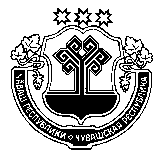 ЧУВАШСКАЯ РЕСПУБЛИКА ВУРНАРСКИЙ РАЙОН  УЙКАС-КИПЕКЯЛ ПОСЕЛЕНИЙЕНАДМИНИСТРАЦИЕ ЙЫШАНУ«14» сентябрь 2018г.   №50Уйкас-Кипек ялĕАДМИНИСТРАЦИЯ ОЙКАС-КИБЕКСКОГО СЕЛЬСКОГОПОСЕЛЕНИЯ ПОСТАНОВЛЕНИЕ«14» сентября 2018г.   № 50д.Ойкас-Кибеки«55.1.5.2.Обеспечение: контроля за соблюдением лицами, замещающими должности муниципальной службы требований законодательства Российской Федерации о противодействии коррупции, касающихся предотвращения и урегулирования конфликта интересов, в том числе привлечением таких лиц к ответственности в случае их несоблюдения;кадровой работы в части, касающейся ведения личных дел лиц, замещающих муниципальные должности и должности муниципальной службы, в том числе контроля за актуализацией сведений, содержащихся в анкетах, представляемых при назначении на указанные должности и  поступлении на такую службу, об их родственниках и свойственниках в целях выявления возможного конфликта интересов. до 01 февраля до 01 февраля Глава поселения, специалист администрацииВыполнение целей и задач, поставленных Президентов Российской Федерации и Главой Чувашской Республики в части противодействия коррупции6Обеспечение ежегодного повышения квалификации муниципальных служащих, в должностные обязанности которых входит участие в противодействии коррупции.до 01 апреля Глава поселения, специалист администрацииВыполнение целей и задач, поставленных Президентов Российской Федерации и Главой Чувашской Республики в части противодействия коррупции7Обеспечение обучения муниципальных служащих, впервые поступивших на муниципальную службу для замещения должностей, включенных в перечни, установленные нормативными правовыми актами российской Федерации, по образовательным программам в области противодействия коррупции.по мере поступления Глава поселения, специалист администрацииВыполнение целей и задач, поставленных Президентов Российской Федерации и Главой Чувашской Республики в части противодействия коррупции»